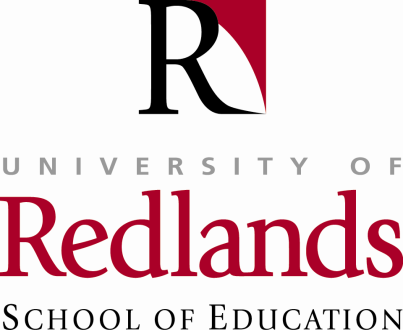 EARLY FIELDWORK EXPERIENCE LOGStudent Name:      					Date: Student Phone Number:      			Student E-mail Address:      						Course Number:      		Term:      			Instructor Name:      Check Grade Level Ranges experienced:    K – 2	     3 – 4	      5 – 6	      7 – 8	      9 – 12   Other      DateDescription of ActivityHoursName of SiteName of DistrictOn-Site Contact NameContact E-mail Address4/19/18Interviewed 1 teacher regarding their classroom management plans.1.5Violet ElementaryGlen HavenJerry Figjfig@ghusd.com